L’Association Planète Cœur organise les SAMEDI 27 et DIMANCHE 28 NOVEMBRE 2021 son 20ème marché de Noël, dans les 3 salles du Foyer de Loisirs de la Bonnette : de 10 h 30 à 19 h le samedi, et de 10 h 30 à 18 h 30 le dimanche.1 – Tarifs Les exposants peuvent solliciter l’un des 9 formats de stands ci-après :Le mobilier est prêté par l’organisateur dans la limite des disponibilités. Le nappage de présentation est à la charge des exposants.Jusqu’au 7 novembre, priorité est donnée aux inscriptions pour les 2 jours (sauf en extérieur).2 – Candidatures et sélection des candidaturesAucune candidature ne pourra être validée définitivement sans le dossier complet : fiche de candidature accompagnée du présent règlement daté et signé, de la copie de pièce d’identité et de l’immatriculation professionnelle. Les produits exposés doivent correspondre exactement au descriptif fourni par l’exposant sur sa fiche de candidature (cf page 2).Avant la fin octobre, le comité de sélection aura confirmé les inscriptions de 90 % des stands disponibles, mais il tient à conserver quelques emplacements pour des produits non encore représentés sur la manifestation, notamment dans les domaines de la gastronomie.En cas d’annulation d’une inscription par un exposant, 20 % du tarif convenu sera conservé par l’association si l’annulation lui est notifiée avant le 8 novembre par e-mail à asso.planete.coeur@gmail.com ou courrier recommandé AR. La totalité du montant de la réservation sera conservée par l’association en cas de notification d’une annulation après le 8 novembre.3 – Accueil des exposantsL’accueil des exposants se fera le samedi 30 novembre à partir de 9h et jusqu’à 10h00. Au-delà de cet horaire, l’organisateur se réserve le droit de combler les emplacements si les exposants ne sont pas arrivés.4 – Remarques complémentairesLes lampes halogènes sont limitées à 1 par tranche de 2 mètres linéaires et ne doivent pas dépasser la puissance de 250 watts par unité. Les enrouleurs électriques sont proscrits ainsi que les bouteilles de gaz.La puissance électrique nécessaire à chaque stand doit être précisée sur la fiche d’inscription et donner lieu au paiement de l’indemnité de 10€ par tranche de 250 watts pour le weekend complet. Une caution de 100€ sera réclamée pour le prêt de matériel électrique et rendue le dimanche soir lors de la restitution du matériel. Tous les exposants devront se soumettre aux décisions du gardien du foyer pour le respect des consignes de sécurité. L’exposant s’engage à laisser son emplacement propre le dimanche soir. La signalétique directionnelle ne sera posée que le vendredi matin selon l’arrêté municipal en vigueur.Pass sanitaire et port du masque obligatoires pour tous : exposants et visiteurs. L’entrée du public est gratuite.En cas d’annulation de cette manifestation pour cause de force majeure ou décision municipale, les organisateurs s’engagent à rembourser les engagements de chacun. Ces derniers ne pourront évoquer aucun préjudice à l’encontre de l’organisation.Date et signature du candidat exposant, précédées de la mention « Lu et approuvé » :NOM : ..............................................................................Prénom : ..................................................................Adresse : ..........................................................................................................................................................………...............................................................................................................................................................Tel.1 : .................................................... Tel.2 : ...............................................................E-mail : ..........................................................................................................................................................Statut :      Artisan          Producteur         Commerçant           Association loi 1901         Artiste indépendantSpécialités mises en vente : (merci d’être le plus précis possible, et de joindre photos et descriptifs, de préférence sous forme de fichiers numériques envoyés à asso.planete.coeur@gmail.com)......................................................................................................................................................................................................................................................................................................................................................................................................................................................................................................................................................................................................................................................................................................................................................................................................................................................................................................................................................................................je souhaite participer au marché de Noël de Planète Cœur à la Queue lez Yvelines, et réserver 1 stand intérieur de …… ml pour les 2 jours (samedi 27 novembre et dimanche 28 novembre 2021) au tarif de …….….. €.je souhaite réserver un emplacement de 5 mètres linéaires en extérieur :  (rayer les mentions inutiles) :le SAMEDI (40€) – le DIMANCHE (40€) – les 2 jours (80€)je souhaite apporter et utiliser du matériel électrique :- lampes (maximum 250 watts par stand de 2 ml) pour une puissance de .......... watts- matériel frigorifique pour une puissance de .......... Watts- autre matériel pour une puissance de .......... Wattsau tarif de 10€ par tranche de 250 watts pour un weekend, soit un total de ………. Watts, soit ……….. €je souhaite réserver ….... faces de grilles supplémentaires au tarif de 10€ l’unité, soit un total de ………….. €je préfère participer au marché de Noël en intérieur :         seulement le samedi 27 novembre           seulement le dimanche 28 novembre 2021, au tarif de ……….. €.Je vous prie de trouver ci-joint :le règlement intérieur, lu et approuvé par moi-mêmela photocopie recto-verso de ma pièce d’identité (sauf si je l’ai fournie à l’association Planète Cœur après 2014)le cas échéant, la copie de l’inscription de mon activité au registre national des entreprises (SIREN, SIRET, RM ou RC)mon chèque de ………… €  à l’ordre de Planète Cœur correspondant à l’application des tarifs ci-dessus (en cas de réponse favorable du comité de sélection, ce chèque sera encaissé début novembre; dans le cas contraire, il me sera retourné à la même date)Date et signature :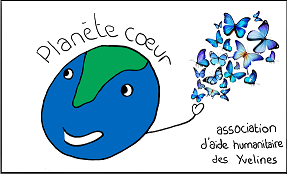 La Queue lez YvelinesMarché de Noël des 27 et 28 novembre 2021Règlement intérieurLinéaire du standMobilier mis à dispositionTarif 2 joursTarif 1 jour2m1 table 1,50m + 1 face de grille41 €25 €2,30 m1 table 1,80m + 1 face de grille48 €32 €2,50 m1 table 2m + 1 face de grille54 €36 €3,50 m2 tables 1,50m + 2 faces de grille79 €52 €4,10 m2 tables 1,80m + 2 faces de grille90 €60 €4,50 m2 tables 2m + 2 faces de grille100 €66 €5,50 m2 tables 1,50m + 1 table 2m + 3 faces de grille125 €83 €6,50 m4 tables 1,50m + 3 faces de grille150 €99 €8,50 m4 tables 2m + 4 faces de grille200 €130 €5 m extérieurMatériel apporté par l’exposant80 €40 €La Queue lez YvelinesMarché de Noël des 27 et 28 novembre 20212) Fiche de candidature